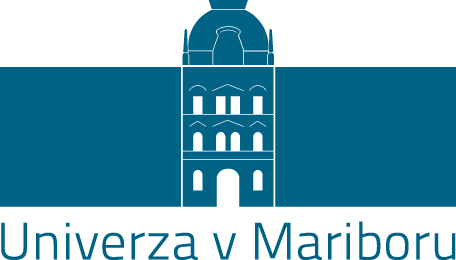 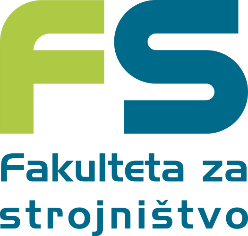 Name and Surname: _______________________________________Registration number: _________Home Address: _______________________________________________________________________APPLICATION FORM FOR MASTER THESISSigned _____________________________________________ (name and surname), Erasmus student of Master (2nd level) study programme _________________________________________________, field of study   __________________________________________________, applying for a master's thesis topicsunder the supervision of: ________________________________________________________________. Master thesis title: ___________________________________________________________________________________________________________________________________________________________. I declare that my master thesis will be result of my individual research work and that I am aware of potential criminal and disciplinary consequences, in case if I would use any unauthorized resources.Date: _____________________                          			Signature: ______________________Attachment: • disposition of the Master ThesisCONSENT OF PROPOSED MENTORSigned ________________________________, elected to the title  ________________________   in the field  ___________________________________ , employed at ____________________________a) I agree with the supervision of the master thesis, b) I agree with the proposed disposition of the master thesis. The proposed topic of the master thesis: __________________________________________________________________________________________________________________________________________________________________________Recommended co-mentor: ____________________________________________________________Maribor,  Date: _________________                                        		Mentor's signature: ________________________Co-mentor's signature:									________________________CONSENT OF HEAD OF THE DEPARTMENT OR HEAD OF STUDY PROGRAMMESigned _________________________, Head of the Department of ____________________________________________________________________________________________________________________, a) I agree with the proposed topic, disposition, mentor (and co-mentor) of master thesis of the candidate _____________________________________.b) I suggest changing the theme of the master thesis: _______________________________________________________________________________________________________________________________c) I suggest to amend the contents of the master thesis theme: __________________________________________________________________________________________________________________________________________________________________________d) I suggest a change of mentor or co-mentor: ____________________________________________________________________________________________________________________________________________________________________________Maribor, date: ________________________			Signature of Head of the department:								_______________________________